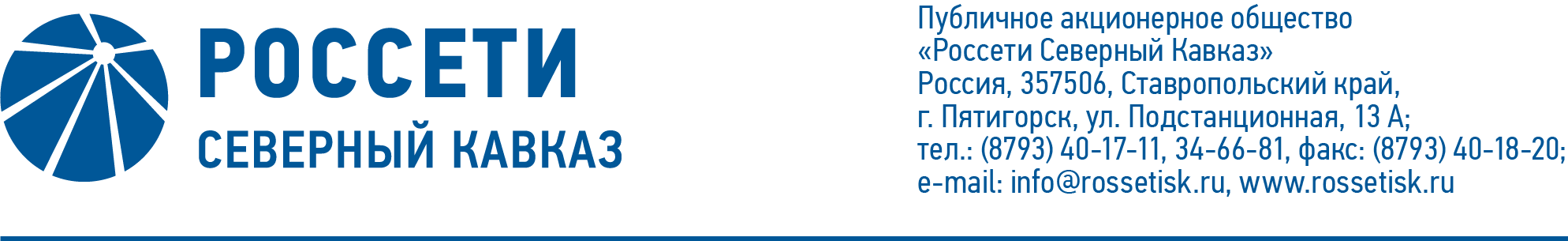 ПРОТОКОЛ № 502заседания Совета директоров ПАО «Россети Северный Кавказ»Место подведения итогов голосования: Ставропольский край, 
г. Пятигорск, пос. Энергетик, ул. Подстанционная, д. 13а.Дата проведения: 10 июня 2022 года.Форма проведения: опросным путем (заочное голосование).Дата подведения итогов голосования: 10 июня 2022 года, 23:00.Дата составления протокола: 14 июня 2022 года.Всего членов Совета директоров ПАО «Россети Северный Кавказ» - 11 человек.В заочном голосовании приняли участие (получены опросные листы) члены Совета директоров:Гончаров Юрий ВладимировичГребцов Павел ВладимировичКапитонов Владислав АльбертовичКраинский Даниил ВладимировичЛевченко Роман АлексеевичМайоров Андрей ВладимировичМольский Алексей ВалерьевичПалагин Виктор НиколаевичСасин Николай ИвановичКворум имеется.Повестка дня:Об утверждении бизнес-плана Общества на 2022 год и прогноза на 2023-2026 годы.Об определении позиции Общества (представителей Общества) по вопросу повестки дня заседания Совета директоров АО «Дагестанская сетевая компания»: «О рассмотрении отчета о финансово-хозяйственной деятельности АО «Дагестанская сетевая компания» за 9 месяцев 2021 года в условиях прекращения операционной деятельности».Об определении позиции Общества (представителей Общества) по вопросу повестки дня заседания Совета директоров АО «Дагестанская сетевая компания»: «О рассмотрении отчета о финансово-хозяйственной деятельности АО «Дагестанская сетевая компания» за 2021 год в условиях прекращения операционной деятельности».Итоги голосования и решения, принятые по вопросам повестки дня:Вопрос № 1. Об утверждении бизнес-плана Общества на 2022 год и прогноза на 2023-2026 годы.Решение:1.	Утвердить бизнес-план ПАО «Россети Северный Кавказ» на 2022 год и принять к сведению прогнозные показатели на 2023-2026 гг. в соответствии с приложением 1 к настоящему решению Совета директоров Общества.2.	Отметить позднее вынесение вопроса об утверждении бизнес-плана 
ПАО «Россети Северный Кавказ» на 2022 год и прогнозных показателей на 2023-2026 годы на рассмотрение Совета директоров Общества.Голосовали «ЗА»: Гончаров Ю.В., Гребцов П.В., Капитонов В.А., 
Краинский Д.В., Левченко Р.А., Майоров А.В., Мольский А.В., Палагин В.Н., Сасин Н.И.«ПРОТИВ»: нет. «ВОЗДЕРЖАЛСЯ»: нет.Решение принято.Вопрос № 2. Об определении позиции Общества (представителей Общества) по вопросу повестки дня заседания Совета директоров АО «Дагестанская сетевая компания»: «О рассмотрении отчета о финансово-хозяйственной деятельности 
АО «Дагестанская сетевая компания» за 9 месяцев 2021 года в условиях прекращения операционной деятельности».Решение:Поручить представителям Общества в Совете директоров 
АО «Дагестанская сетевая компания» по вопросу повестки дня заседания Совета директоров АО «Дагестанская сетевая компания» «О рассмотрении отчета о финансово-хозяйственной деятельности АО «Дагестанская сетевая компания» за 9 месяцев 2021 года в условиях прекращения операционной деятельности» голосовать «ЗА» принятие следующего решения:«1.	Принять к сведению отчет о финансово-хозяйственной деятельности 
АО «Дагестанская сетевая компания» за 9 месяцев 2021 года в условиях прекращения операционной деятельности, в соответствии с приложением к настоящему решению Совета директоров Общества.2.	Отметить позднее вынесение данного вопроса на рассмотрение заседания Совета директоров Общества.».Голосовали «ЗА»: Гончаров Ю.В., Гребцов П.В., Капитонов В.А., 
Краинский Д.В., Левченко Р.А., Майоров А.В., Мольский А.В., Палагин В.Н., Сасин Н.И.«ПРОТИВ»: нет. «ВОЗДЕРЖАЛСЯ»: нет.Решение принято.Вопрос № 3. Об определении позиции Общества (представителей Общества) по вопросу повестки дня заседания Совета директоров АО «Дагестанская сетевая компания»: «О рассмотрении отчета о финансово-хозяйственной деятельности 
АО «Дагестанская сетевая компания» за 2021 год в условиях прекращения операционной деятельности».Решение:«Поручить представителям Общества в Совете директоров 
АО «Дагестанская сетевая компания» по вопросу повестки дня заседания Совета директоров АО «Дагестанская сетевая компания» «О рассмотрении отчета о финансово-хозяйственной деятельности АО «Дагестанская сетевая компания» за 2021 год в условиях прекращения операционной деятельности» голосовать «ЗА» принятие следующего решения:«Принять к сведению отчет о финансово-хозяйственной деятельности 
АО «Дагестанская сетевая компания» за 2021 год в условиях прекращения операционной деятельности, в соответствии с приложением к настоящему решению Совета директоров Общества.».Голосовали «ЗА»: Гончаров Ю.В., Гребцов П.В., Капитонов В.А., 
Краинский Д.В., Левченко Р.А., Майоров А.В., Мольский А.В., Палагин В.Н., Сасин Н.И.«ПРОТИВ»: нет. «ВОЗДЕРЖАЛСЯ»: нет.Решение принято.Председатель Совета директоров		        А.В. МольскийКорпоративный секретарь 		   С.А. Семагина